EC Declaration of Performance1. Unique identification code of the product-type: ForteUnique batch code is on packaging2. Intended use/es:	General Purpose rendering / plastering mortar.3. Manufacturer:Lime Green Products LtdCoates KilnsStretton RoadMuch WenlockShropshireTF13 6DG4. Authorised representative:	N/A5. System/s of AVCP:	System 46a. Harmonised standard:	EN998-1:20106b. European Assessment Document:	N/A7. Declared PerformanceThe performance of the product identified above is in conformity with the set of declared performance/s. This declaration of performance is issued, in accordance with Regulation (EU) No 305/2011, under the sole responsibility of the manufacturer identified above.Date		2/8/16Signed		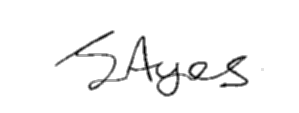 J Ayres – Director	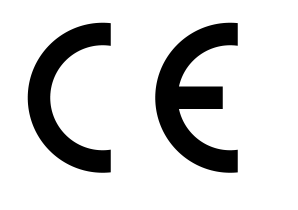 Lime Green Products Ltd, Coates Kilns, Stretton Road, Much Wenlock, Shropshire, TF13 6DG16ForteEN 998–1:2010Factory Made General Purpose Rendering and plastering mortar for internal and external useReaction to fire: 				             Class A1Strength Class                                                                 CSIIIAdhesion and fracture pattern:			>0.15    FP: BCapillary Water absorption: 				W0Water vapour Permeability coefficient. 		µ ≤ 15		Mean thermal conductivity λ10,dry [W/mK]		0.82Durability: (against freeze/thaw):                                     evaluation based on provisions valid in the                                                                                           intended place of use of the mortar